Publicado en Logroño el 11/03/2016 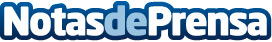 El Hospital Viamed Los Manzanos presenta en exclusiva una novedosa técnica sin apenas cicatrices para la obesidad mórbidaEl Hospital Viamed Los Manzanos es el único centro en La Rioja que ofrece la cirugía laparoscópica en 3D para tratar la obesidad y diabetes tipo 2. El Dr. Fernando Martínez Ubieto, especialista en cirugía general y del aparato digestivo, es pionero en su aplicación
Datos de contacto:Gabinete de Comunicación943223750Nota de prensa publicada en: https://www.notasdeprensa.es/el-hospital-viamed-los-manzanos-presenta-en Categorias: Medicina La Rioja Eventos http://www.notasdeprensa.es